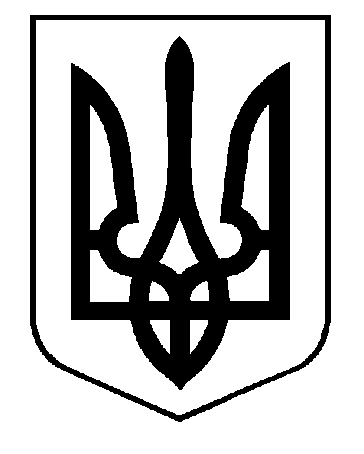 УКРАЇНАВИКОНАВЧИЙ КОМІТЕТСАФ’ЯНІВСЬКОЇ СІЛЬСЬКОЇ РАДИ ІЗМАЇЛЬСЬКОГО РАЙОНУ ОДЕСЬКОЇ ОБЛАСТІРІШЕННЯ17 вересня 2021 року								          № 118Про надання  ХХХХХХХХХ дозволу на повернення в сім`ю малолітніх ХХХХХХХХХ, ХХХХХХХХХр. н., та Безрукав Світлани Дмитрівни, 05.06.2019 р.н., з КНП «Ізмаїльський спеціалізований будинок дитини» Одеської обласної ради»       Відповідно до пп.4 п. «б» ч.1 ст.34 Закону України «Про місцеве самоврядування в Україні», ст. 12 Закону України «Про охорону дитинства», постанови Кабінету Міністрів України від 24.09.2008 року № 866 «Питання діяльності органів опіки та піклування, пов’язаної із захистом прав дитини», наказу Міністерства соціальної політики України від 06.02.2021 року №48 «Про затвердження Примірного порядку передання документації щодо дітей-сиріт, дітей, позбавлених батьківського піклування, та осіб з їх числа, дітей, які перебувають у складних життєвих обставинах, від служб у справах дітей районних державних адміністрацій до служб у справах дітей виконавчих органів міських рад, сільських та селищних рад», розглянувши заяву громадянки ХХХХХХХХХ про надання їй дозволу на повернення дітей  ХХХХХХХХХ,  ХХХХХХХХХ р. н., та ХХХХХХХХХ, ХХХХХХХХХ р.н., з КНП «Ізмаїльський спеціалізований будинок дитини» Одеської обласної ради» в сім’ю, враховуючи те, що особові справи дітей ХХХХХХХХХ, ХХХХХХХХХ р. н., та ХХХХХХХХХ,  ХХХХХХХХХ р.н., Службою  у справах дітей Ізмаїльської районної державної адміністрації Одеської області передані Службі у справах дітей Саф`янівської сільської ради, беручи до уваги рішення Комісії з питань захисту прав дитини виконавчого комітету Саф’янівської сільської ради від 10.09.2021 року №3,  виконавчий комітет Саф’янівської сільської ради Ізмаїльського району Одеської області	ВИРІШИВ:  1. Надати  ХХХХХХХХХ дозвіл на повернення в сім`ю малолітніх ХХХХХХХХХ, ХХХХХХХХХ р. н., та ХХХХХХХХХ ,  ХХХХХХХХХ р.н., з КНП «Ізмаїльський спеціалізований будинок дитини» Одеської обласної ради».2. КУ «Центр соціальних служб» Саф`янівської сільської ради Ізмаїльського району Одеської області (Брусова М.В.) взяти під соціальний супровід родину ХХХХХХХХХ, ХХХХХХХХХ р.н., з метою покращення умов проживання сім`ї.3. Контроль за виконанням даного рішення покласти на заступника голови Саф’янівської сільської ради  Чепой Івана Григорійовича.                                                                                 Саф’янівський сільський голова				                  Наталія ТОДОРОВА